NUMERACIÓN  EGIPCIA1. Expresa en nuestro sistema decimal estos números escritos en jeroglífico:2. Expresa con escritura egipcia estos números:3.  ¿Cuál es el máximo número de veces que puede repetirse un mismo símbolo? 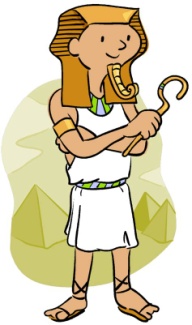 ¿Es también posicional como el nuestro?         ¿Por qué?4. Realiza estas sumas al modo egipcio: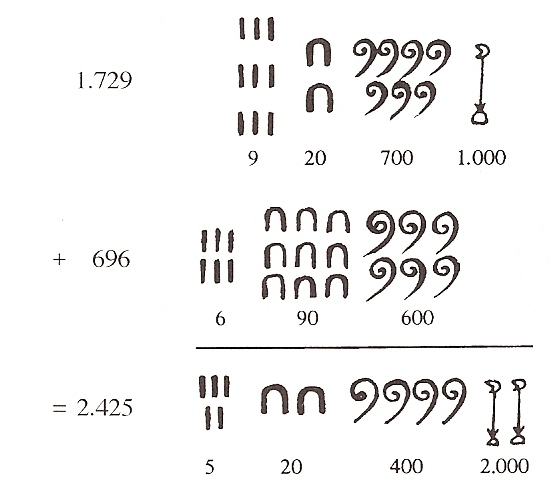 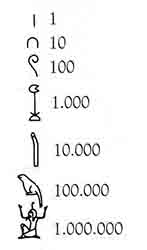 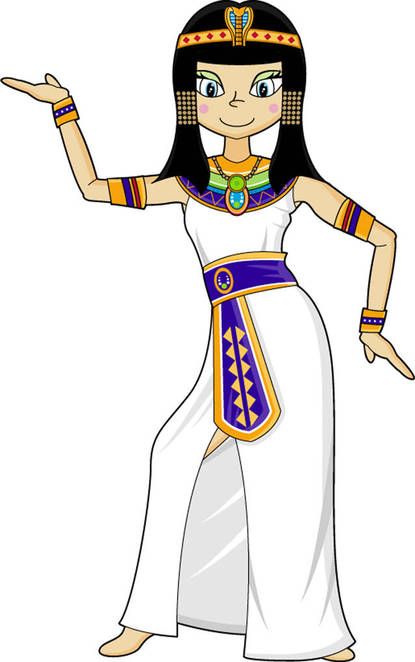 5.  ¿En qué se parece el sistema de numeración egipcio al romano?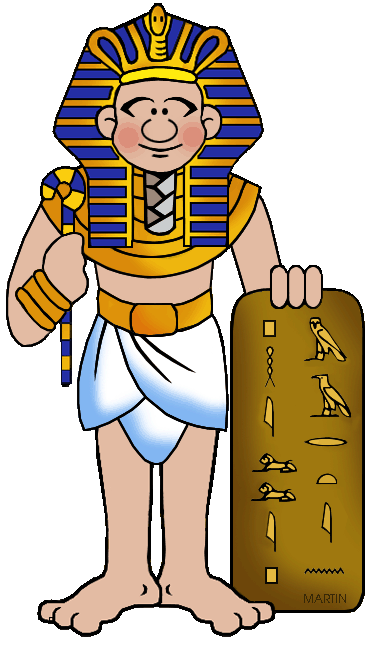 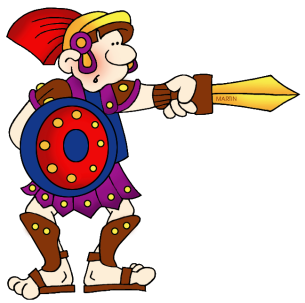 6.  ¿En qué se parece el sistema de numeración egipcio al nuestro?7.  Grandes obras y conocimientos egipcios han pervivido hasta nuestros días, sin embargo su sistema de numeración no… ¿Por qué crees que el sistema de numeración egipcio no ha perdurado y dejó de usarse? 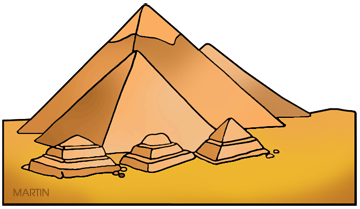 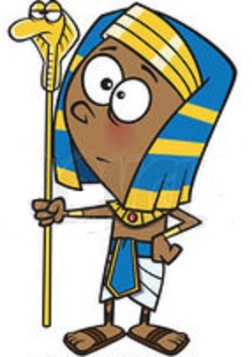 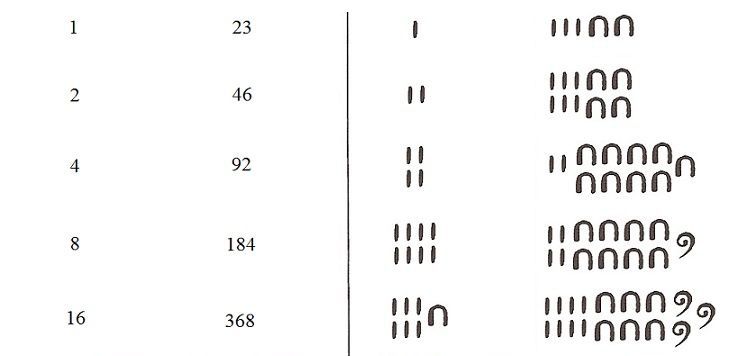 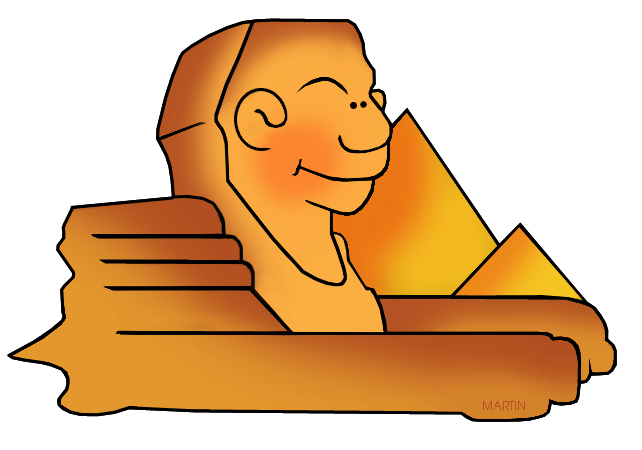 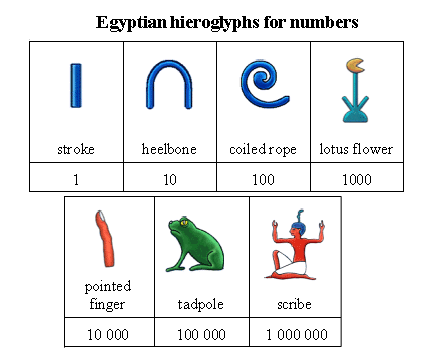 1101001.00010.000100.0001.000.000a) 1.231.506 =b) 47.068 =c) 999 =d) 2.020.202 =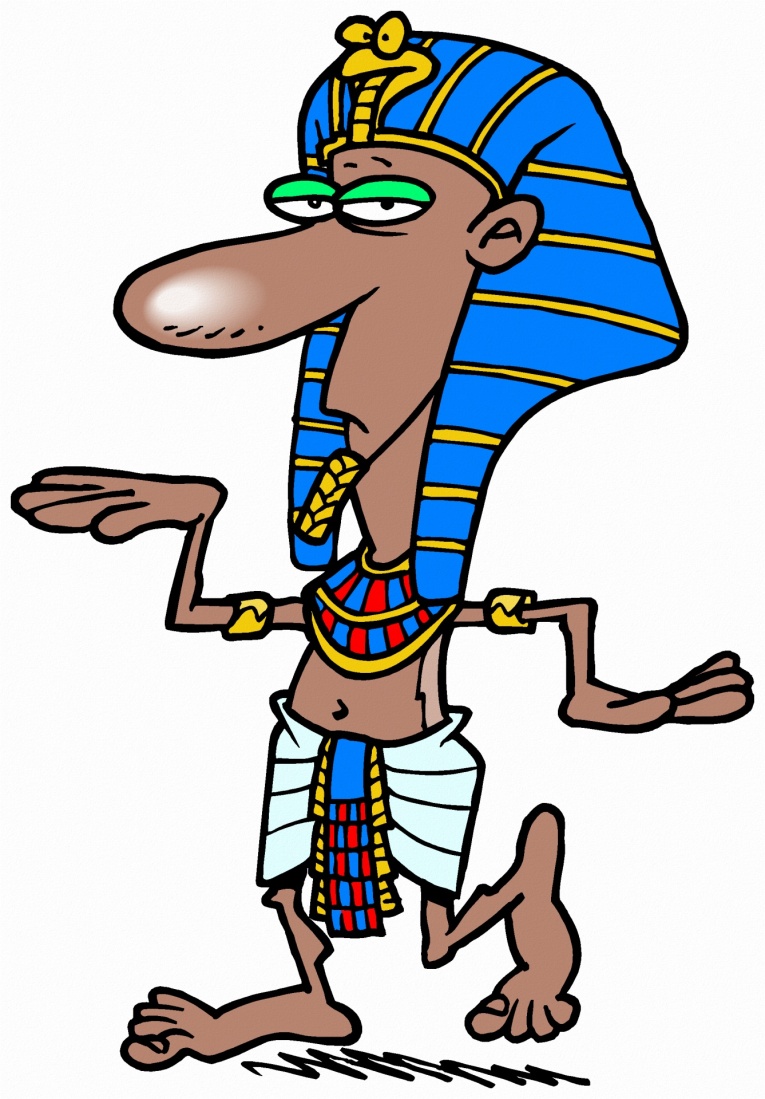 45 x 1145 x 11Potencias de 2Duplica el otro factor1112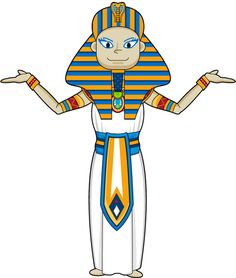 22444888161763235249566 x 25 =66 x 25 =Potencias de 2Duplica el otro factor29 x 7 = 29 x 7 = Potencias de 2Duplica el otro factor71 x 33 =71 x 33 =Potencias de 2Duplica el otro factor150 x 18 =150 x 18 =Potencias de 2Duplica el otro factor